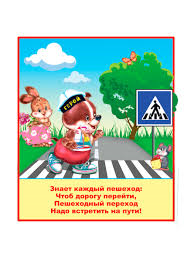 Беседа с родителями